Подписка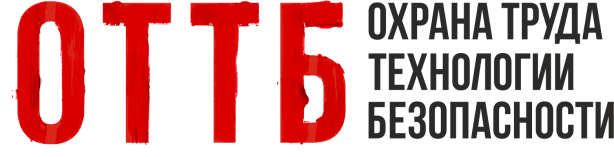 на 1 полугодие 2019г.Ежемесячный научный, производственно-практический журналПРИ ИНФОРМАЦИОННОЙ ПОДДЕРЖКЕ ДЕПАРТАМЕНТА ГОСУДАРСТВЕННОЙ ИНСПЕКЦИИ ТРУДАЖурнал выходит ежемесячно с электронным приложением. Наши подписчики, кроме самого журнала, получают:1.  Библиотечку документов по ОТ (НПА и ТНПА) с комментариями специалистов и анализом изменений. 2.  Локальные НПА лучших организаций – реальный опыт инженеров по ОТ: инструкции по ОТ, образцы приказов, положений, нарядов-допусков, технологических карт, ППР.3.  Раздел «Пожарная безопасность» – образцы приказов, инструкций. Раздел «Вопрос-Ответ».4.  Книгу «Экзамен для руководителя по ОТ» (с изменениями и дополнениями).5.  Настенный годовой календарь плакатов по ОТ.6.  В каждом номере тематические плакаты по ОТ и промышленной безопасности.7.  Видеоинструкции по охране труда. 8. Бесплатное участие в семинарах по ОТ.Документы доступны в электронном виде на нашем сайте  WWW.trudohrana.org или WWW.ОТТБ.БЕЛ (Word) – легко изменить под себя и использовать в работе.ПОЖАЛУЙСТА, УКАЗЫВАЙТЕ В ПЛАТЕЖНОМ ПОРУЧЕНИИ АДРЕС ДОСТАВКИ ЖУРНАЛА!Счет-фактура №108от « __» _____________2019 г.Плательщик: _______________________________________________________________________________________________________________________________________________________________________________________Настоящий счет-фактура приравнивается к договору поставки товара и является протоколом согласования цен. Цена согласно Прейскуранта №14 от 25.09.2017 г. Товар приобретается для собственного потребления и предоставляется только после перечисления Плательщиком денежных средств по настоящему счет-фактуре на условиях 100% предоплаты. Оплата данного счета-оферты (ст.402 ГК РБ) свидетельствует о заключении сделки купли-продажи в письменной форме (п.3 ст.404 и п.3 ст.408 ГК РБ). Периодичность выхода журнала:  1 раз в месяц.Внимание!!! Обязательно укажите в платежном поручении в графе  «Назначение платежа» Ваш полный адрес доставки и телефон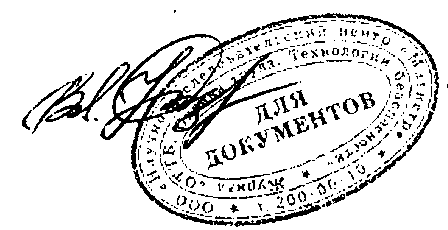 Главный редактор                                                                                В.Г. ГлушанковПолучатель: ООО «НИЦ «Магистр» УНП 300325070 ОКПО 28824837IBAN BY17PJCB30120204701000000933, в банке «Приорбанк» ОАО ЦБУ 113, БИК: PJCBBY2XАдрес банка: 220002, г.Минск, ул. Комсомольская, 13Юридический адрес: 220013, г.Минск, ул. П. Бровки, д. 30, корп. 2, к. 77Почтовый адрес: 220004, г.Минск, ул. Короля, д. 2, к. 508Редакция: тел. +375-17-200-00-10, факс +375-17-200-03-02, +375-029-620-27-56Сайт:  ОТТБ.БЕЛ  E-mail: ottb180@magister.byСвидетельство о регистрации СМИ №1710, выданное Министерством информации Республики Беларусь 10.06.2014г., перерегистрировано 25.09.2015г. Свидетельство о государственной регистрации распространителя печатных изданий №3/940, выданное Министерством информации Республики Беларусь 30.04.2015г.НаименованиеЕд-ца изм.Кол-воЦена1 номера,без НДС,руб. коп.Скидка,%Цена1 номерас учетомскидкибез НДС,руб. коп.Стоимостьс учетом скидки без НДС, руб. коп.СтавкаНДС,%СуммаНДС,руб. коп.Всего с НДС,руб. коп.Журнал «ОТТБ. Охрана труда. Технологии безопасности»на январь-июнь 2019г. (№1 – 6/2019) Номер624,158,2822,15132,902026,58159,48Сумма к оплате:Сто пятьдесят девять белорусских рублей 48 копеекСто пятьдесят девять белорусских рублей 48 копеекСто пятьдесят девять белорусских рублей 48 копеекСто пятьдесят девять белорусских рублей 48 копеекСто пятьдесят девять белорусских рублей 48 копеекСто пятьдесят девять белорусских рублей 48 копеекСто пятьдесят девять белорусских рублей 48 копеекСто пятьдесят девять белорусских рублей 48 копеекСто пятьдесят девять белорусских рублей 48 копеек